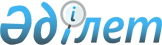 О снятии ограничительных мероприятии и признании утратившим силу решение акима города Сарыагаш Сарыагашского района Туркестанской области от 30 марта 2022 года № 79 "Об установлении ограничительных мероприятий"Решение акима Сарыагашского района Туркестанской области от 19 мая 2022 года № 134. Зарегистрировано в Министерстве юстиции Республики Казахстан 23 мая 2022 года № 28165
      В соответствии с подпунктом 8) статьи 10-1 Закона Республики Казахстан "О ветеринарии", пунктом 1 статьи 27 Закона Республики Казахстан "О правовых актах", на основании представления главного государственного ветеринарно-санитарного инспектора Сарыагашской районной территориальной инспекции Комитета ветеринарного контроля и надзора Министерства сельского хозяйства Республики Казахстан от 13 мая 2022 года № 08-02-07/169, РЕШИЛ:
      1. Снять ограничительные мероприятия в связи с проведением комплекса ветеринарных мероприятий по ликвидации очагов болезни попугаев орнитоз установленные на территории улицы Намазбаева города Сарыагаш Сарыагашского района Туркестанской области.
      2. Признать утратившим силу решение акима города Сарыагаш Сарыагашского района Туркестанской области от 30 марта 2022 года № 79 "Об установлении ограничительных мероприятий" (зарегистрировано в Реестре государственной регистрации нормативных правовых актов за № 27612).
      3. Контроль за исполнением настоящего решения оставляю за собой.
      4. Настоящее решение вводится в действие со дня его первого официального опубликования.
					© 2012. РГП на ПХВ «Институт законодательства и правовой информации Республики Казахстан» Министерства юстиции Республики Казахстан
				
      Аким города Сарыагаш

М. Доспулов
